
БРОВАРСЬКА РАЙОННА РАДАКИЇВСЬКОЇ ОБЛАСТІП Р О Т О К О Лзасідання 24 чергової сесії Броварської районної ради VІІІ скликання від 15 грудня 2022 року                                                                                                            м. БровариУ роботі 24 чергової сесії Броварської районної ради VІІІ скликання взяв участь: -  Крупенко Віталій Вікторович, Зазимський сільський голова.Веде сесію:Гришко Сергій Миколайович - голова Броварської районної ради VІІІ скликання.Затвердження порядку денного:Всього депутатів   - 42Було присутніх      - 27Виступив:Гришко Сергій Миколайович, голова Броварської районної ради,  повідомив, що у залі зареєструвались 26 депутатів та запропонував розпочати засідання 24 чергової сесії. Головуючий поставив дану пропозицію на голосування.Проведення процедури поіменного голосування.Голосували:«За» - 26; «проти» - 0 ; «утримались» - 0; «не голосували» - 0.Протокол поіменного голосування додається.Вирішили:Пропозицію прийнято одноголосно.Головуючий оголосив 24 чергову сесію Броварської районної ради VІІІ скликання відкритою.(Звучить Гімн України) На сесії присутні:Миргородська Олена Жоржівна, начальник управління фінансів Броварської районної державної адміністрації; керівники управлінь, відділів райдержадміністрації;представники  засобів масової інформації.Гришко Сергій Миколайович, голова Броварської районної ради, повідомив, що відповідно до розпорядження від 05 грудня 2022 року № 68 скликана 24 чергова сесія Броварської районної ради VІІІ скликання і запропонував прийняти за основу порядок денний:1. Про затвердження плану роботи Броварської районної ради VIII скликання на 2023 рік.Звіт голови Броварської районної ради щодо його діяльності.Про хід виконання районної Програми соціально-економічного, культурного і духовного розвитку на 2022 рік за 9 місяців.4. Звіт про виконання районного бюджету Броварського району за 9 місяців 2022 року.Про районний бюджет Броварського району на 2023 рік.Звіт про виконання Програми відзначення та вшанування окремих працівників, трудових колективів, які досягли високого професіоналізму і визначних успіхів у державній, виробничій, творчій та інших сферах діяльності  на 2021-2022 роки.Звіт про виконання Районної комплексної Програми підтримки сім'ї та забезпечення прав дітей «Щаслива родина – успішна країна» на період до 2022 року.Про хід виконання районною державною адміністрацією повноважень делегованих районною радою з питань забезпечення відповідно до законодавства розвитку фізичної культури і спорту, туризму сприяння роботі асоціацій, інших громадських та неприбуткових організацій, які діють у сфері фізичної культури і спорту, сім'ї та молоді. Про хід виконання Програми організації територіальної оборони в Броварському районі на 2021-2023 роки.Про хід виконання  Програми висвітлення діяльності Броварської районної державної адміністрації  та Броварської районної ради в засобах масової інформації та інформування населення Броварщини на 2022-2023 роки.Про хід виконання районною державною адміністрацією повноважень, делегованих районною радою з питань сприяння інвестиційної діяльності на території району.Про затвердження Програми соціально-економічного, культурного і духовного розвитку Броварського району на 2023 рік.Про затвердження Програми відзначення та вшанування окремих працівників, трудових колективів, які досягли високого професіоналізму і визначних успіхів у виробничій, державній, творчій та інших сферах діяльності на 2023-2024 роки.Звіт директора комунального некомерційного підприємства Броварської районної ради «Броварський районний центр первинної медико-санітарної допомоги».Звіт директора комунального підприємства «Броварське районне виробниче управління об’єднання шкільних їдалень» Броварської районної ради Київської області.Звіт постійної комісії з питань бюджету, фінансів, соціально-економічного розвитку.Звіт постійної комісії з питань освіти, культури, сім’ї, молоді та спорту, охорони здоров’я та соціального захисту.Звіт постійної комісії з питань земельних відносин, агропромислового розвитку.Звіт постійної комісії з питань регламенту, депутатської етики, законності та правопорядку.Звіт постійної комісії з питань архітектури, будівництва, житлово-комунального господарства, транспорту та зв’язку.Звіт постійної комісії з питань промисловості, інформатизації, підтримки підприємництва, інвестицій та міжнародних зв’язків.Звіт постійної комісії з питань екології та охорони навколишнього середовища.Звіт постійної комісії з питань комунальної власності.Про затвердження проекту землеустрою щодо встановлення (зміни) меж села Хмельовик, Яблунівського старостинського округу, Березанської міської ради, Броварського району, Київської області. Про затвердження проекту землеустрою щодо встановлення (зміни) меж села Дубове, Яблунівського старостинського округу, Березанської міської ради, Броварського району, Київської області.Про внесення змін до рішення сесії районної ради від 29.07.2021 року № 140-12 позач.-VIII «Про затвердження списку присяжних Баришівського районного суду Київської області.Про затвердження списку присяжних Броварського міськрайонного суду Київської області.Різне.Проведення процедури поіменного голосування.Голосували:«За» - 26 ; «проти» - 0 ; «утримались» - 0; «не голосували» - 0.Протокол поіменного голосування додається.Вирішили:Порядок денний прийнято за основу.Головуючий поставив на голосування пропозицію постійної комісії з питань регламенту, депутатської етики, законодавства та правопорядку і Президії районної ради про включення до порядку денного питання «Про дострокове припинення повноважень депутата Броварської районної ради VIII скликання Кузьменка Сергія Олександровича».Проведення процедури поіменного голосування.Голосували:«За» - 26 ; «проти» - 0 ; «утримались» - 0 «не голосували» - 0.Протокол поіменного голосування додається.Вирішили:Пропозицію  прийнято одноголосно.Головуючий поставив на голосування пропозицію спільного засідання постійних комісій з питань бюджету, фінансів, соціально-економічного розвитку  і з питань екології та охорони навколишнього природного середовища та Президії районної   ради   про  включення  до  порядку   денного питання «Про внесення змін до рішення сесії районної ради VIІI скликання від 21 грудня 2021 року № 172-16-VIІI «Про районний бюджет Броварського району на 2022 рік» та додатків до нього».Проведення процедури поіменного голосування.Голосували:«За» - 26 ; «проти» - 0 ; «утримались» - 0; «не голосували» - 0.Протокол поіменного голосування додається.Вирішили:Пропозицію  прийнято одноголосно.Головуючий поставив на голосування пропозицію спільного засідання постійних комісій з питань бюджету, фінансів, соціально-економічного розвитку  і з питань екології та охорони навколишнього природного середовища та Президії районної   ради   про  включення  до  порядку   денного питання «Про відмову в наданні погодження ТОВ "Будіндустрія - Сервіс ЛТД" щодо отримання спеціального дозволу на користування надрами з метою геологічного вивчення піску ділянки "Солов'їна", що знаходиться у Броварському районі Київської області».Проведення процедури поіменного голосування.Голосували:«За» - 26 ; «проти» - 0 ; «утримались» - 0 «не голосували» - 0.Протокол поіменного голосування додається.Вирішили:Пропозицію  прийнято одноголосно.Головуючий поставив на голосування пропозицію спільного засідання постійних комісій з питань бюджету, фінансів, соціально-економічного розвитку  і з питань екології та охорони навколишнього природного середовища та Президії районної   ради   про  включення  до  порядку   денного питання «Про відмову в наданні погодження ТОВ "ВК ПРОФІ" щодо отримання спеціального дозволу на користування надрами з метою геологічного вивчення піску Південноліткинської ділянки, що знаходиться у Броварському районі Київської області».Проведення процедури поіменного голосування.Голосували:«За» - 26 ; «проти» - 0 ; «утримались» - 0 «не голосували» - 0.Протокол поіменного голосування додається.Вирішили:Пропозицію  прийнято одноголосно.Головуючий поцікавився чи будуть інші пропозиції або зауваження до запропонованого порядку денного (не надійшли) та запропонував затвердити порядок денний в цілому:Про затвердження плану роботи Броварської районної ради VIII скликання на 2023 рік.Звіт голови Броварської районної ради щодо його діяльності.Про хід виконання районної Програми соціально-економічного, культурного і духовного розвитку на 2022 рік за 9 місяців.Звіт про виконання районного бюджету Броварського району за 9 місяців 2022 року.Про районний бюджет Броварського району на 2023 рік.Звіт про виконання Програми відзначення та вшанування окремих працівників, трудових колективів, які досягли високого професіоналізму і визначних успіхів у державній, виробничій, творчій та інших сферах діяльності  на 2021-2022 роки.Звіт про виконання Районної комплексної Програми підтримки сім'ї та забезпечення прав дітей «Щаслива родина – успішна країна» на період до 2022 року.Про хід виконання районною державною адміністрацією повноважень делегованих районною радою з питань забезпечення відповідно до законодавства розвитку фізичної культури і спорту, туризму сприяння роботі асоціацій, інших громадських та неприбуткових організацій, які діють у сфері фізичної культури і спорту, сім'ї та молоді. Про хід виконання Програми організації територіальної оборони в Броварському районі на 2021-2023 роки. Про хід виконання  Програми висвітлення діяльності Броварської районної державної адміністрації  та Броварської районної ради в засобах масової інформації та інформування населення Броварщини на 2022-2023 роки. Про хід виконання районною державною адміністрацією повноважень, делегованих районною радою з питань сприяння інвестиційної діяльності на території району.Про затвердження Програми соціально-економічного, культурного і духовного розвитку Броварського району на 2023 рік.Про затвердження Програми відзначення та вшанування окремих працівників, трудових колективів, які досягли високого професіоналізму і визначних успіхів у виробничій, державній, творчій та інших сферах діяльності на 2023-2024 роки.Звіт директора комунального некомерційного підприємства Броварської районної ради «Броварський районний центр первинної медико-санітарної допомоги».Звіт директора комунального підприємства «Броварське районне виробниче управління об’єднання шкільних їдалень» Броварської районної ради Київської області.Звіт постійної комісії з питань бюджету, фінансів, соціально-економічного розвитку.Звіт постійної комісії з питань освіти, культури, сім’ї, молоді та спорту, охорони здоров’я та соціального захисту.Звіт постійної комісії з питань земельних відносин, агропромислового розвитку.Звіт постійної комісії з питань регламенту, депутатської етики, законності та правопорядку.Звіт постійної комісії з питань архітектури, будівництва, житлово-комунального господарства, транспорту та зв’язку.Звіт постійної комісії з питань промисловості, інформатизації, підтримки підприємництва, інвестицій та міжнародних зв’язків.Звіт постійної комісії з питань екології та охорони навколишнього середовища.Звіт постійної комісії з питань комунальної власності.Про затвердження проекту землеустрою щодо встановлення (зміни) меж села Хмельовик, Яблунівського старостинського округу, Березанської міської ради, Броварського району, Київської області. Про затвердження проекту землеустрою щодо встановлення (зміни) меж села Дубове, Яблунівського старостинського округу, Березанської міської ради, Броварського району, Київської області.Про внесення змін до рішення сесії районної ради від 29.07.2021 року № 140-12 позач.-VIII «Про затвердження списку присяжних Баришівського районного суду Київської області.Про затвердження списку присяжних Броварського міськрайонного суду Київської області.Про дострокове припинення повноважень депутата Броварської районної ради VIII скликання Кузьменка Сергія Олександровича.Про внесення змін до рішення сесії районної ради VIІI скликання від 21 грудня 2021 року № 172-16-VIІI «Про районний бюджет Броварського району на 2022 рік» та додатків до нього».Про відмову в наданні погодження ТОВ "Будіндустрія - Сервіс ЛТД" щодо отримання спеціального дозволу на користування надрами з метою геологічного вивчення піску ділянки "Солов'їна", що знаходиться у Броварському районі Київської області».Про відмову в наданні погодження ТОВ "ВК ПРОФІ" щодо отримання спеціального дозволу на користування надрами з метою геологічного вивчення піску Південноліткинської ділянки, що знаходиться у Броварському районі Київської області».Різне.Проведення процедури поіменного голосування.Голосували:«За» - 26; «проти» - 0; «утримались» - 0; «не голосували» - 0.Протокол поіменного голосування додається.Вирішили:Порядок денний прийнято в цілому.Головуючий запропонував затвердити регламент проведення засідання: для доповіді – до 5 хв.;для виступу – до 3 хв.;для репліки – до 1 хв. поцікавився чи будуть інші пропозиції (не надійшли) та поставив на голосування дану пропозицію.Проведення процедури поіменного голосування.Голосували:«За» - 26 ; «проти» - 0 ; «утримались» - 0;«не голосували» - 0.Протокол поіменного голосування додається.Вирішили:Затвердити регламент проведення засідання. 1.Слухали:Про затвердження плану роботи Броварської районної ради VIII скликання на 2023 рік.Головуючий запросив до співдоповіді Хаменушка Р.В. Співдоповідав:Хаменушко Роман Володимирович,  голова постійної комісії з питань регламенту, депутатської етики, законності та правопорядку, повідомив, що постійна комісія розглянула дане питання на своєму засіданні та рекомендує проект рішення підтримати.В залі зареєструвались 27 депутатів.Проведення процедури поіменного голосування.Голосували:«За» - 25 ; «проти» - 0; «утримались» - 0; «не голосували» - 2.Протокол поіменного голосування додається.Вирішили:Прийняти рішення сесії районної ради                           № 254-24-VІІІ (додається).2.Слухали:Звіт голови Броварської районної ради щодо його діяльності.Головуючий запросив до співдоповіді Хаменушка Р.В. Співдоповідав:Хаменушко Роман Володимирович, голова постійної комісії з питань регламенту, депутатської етики, законності та правопорядку, повідомив, що постійна комісія розглянула дане питання на своєму засіданні та рекомендує проект рішення підтримати.Головуючий поставив на голосування проект рішення.Проведення процедури поіменного голосування.Голосували:«За» - 25 ; «проти» -0 ; «утримались» - 0; «не голосували» - 2.Протокол поіменного голосування додається.Вирішили:Прийняти рішення сесії районної ради                           № 255-24-VІІІ (додається).3.Слухали:Про хід виконання районної Програми соціально-економічного, культурного і духовного розвитку на 2022 рік за 9 місяців.Головуючий запросив до співдоповіді Дяченка Р.М. Співдоповідав:Дяченко Роман Миколайович, головуючий спільного засідання постійних комісій з питань бюджету, фінансів, соціально-економічного розвитку і з питань екології    та    охорони    навколишнього    природного середовища, повідомив, що дане питання розглянуто на засіданні та рекомендовано проект рішення підтримати.Головуючий поставив на голосування проект рішення.Проведення процедури поіменного голосування.Голосували:«За» - 26 ; «проти» - 0 ; «утримались» - 0; «не голосували» - 1.Протокол поіменного голосування додається.Вирішили:Прийняти рішення сесії районної ради                           № 256-24-VІІІ (додається).4.Слухали:Звіт про виконання районного бюджету Броварського району за 9 місяців 2022 року.Головуючий запросив до співдоповіді Дяченка Р.М. Співдоповідав:Дяченко Роман Миколайович, головуючий спільного засідання постійних комісій з питань бюджету, фінансів, соціально-економічного розвитку і з питань екології та охорони навколишнього природного середовища, повідомив, що дане питання розглянуто на засіданні та рекомендовано проект рішення підтримати.Головуючий поставив на голосування проект рішення.Проведення процедури поіменного голосування.Голосували:«За» - 26; «проти» - 0 ; «утримались» - 0; «не голосували» - 1.Протокол поіменного голосування додається.Вирішили:Прийняти рішення сесії районної ради                           № 257-24-VІІІ (додається).5.Слухали:Про районний бюджет Броварського району на 2023 рік.Головуючий запросив до співдоповіді Дяченка Р.М. Співдоповідав:Дяченко Роман Миколайович, головуючий спільного засідання постійних комісій з питань бюджету, фінансів, соціально-економічного розвитку і з питань екології та охорони навколишнього природного середовища, повідомив, що дане питання розглянуто на засіданні та рекомендовано проект рішення підтримати.Головуючий поставив на голосування проект рішення.Проведення процедури поіменного голосування.Голосували:«За» - 26 ; «проти» - 0 ; «утримались» - 0; «не голосували» - 1.Протокол поіменного голосування додається.Вирішили:Прийняти рішення сесії районної ради                           № 258-24-VІІІ (додається).6.Слухали:Звіт про виконання Програми відзначення та вшанування окремих працівників, трудових колективів, які досягли високого професіоналізму і визначних успіхів у державній, виробничій, творчій та інших сферах діяльності  на 2021-2022 роки.Головуючий запросив до співдоповіді Кутового І.І. Співдоповідав:Кутовий Іван Іванович, заступник голови постійної   комісії з питань освіти, культури, сім’ї, молоді та спорту, охорони здоров’я та соціального захисту, повідомив, що постійна комісія розглянула дане питання на своєму засіданні та рекомендує проект рішення підтримати.Головуючий поставив на голосування проект рішення.Проведення процедури поіменного голосування.Голосували:«За» - 26 ; «проти» - 0 ; «утримались» - 0; «не голосували» - 1.Протокол поіменного голосування додається.Вирішили:Прийняти рішення сесії районної ради                           № 259-24-VІІІ (додається).7.Слухали:Звіт про виконання Районної комплексної Програми підтримки сім'ї та забезпечення прав дітей «Щаслива родина – успішна країна» на період до 2022 року.Головуючий запросив до співдоповіді Кутового І.І. Співдоповідав:Кутовий Іван Іванович, заступник голови постійної   комісії з питань освіти, культури, сім’ї, молоді та спорту, охорони здоров’я та соціального захисту, повідомив, що постійна комісія розглянула дане питання на своєму засіданні та рекомендує проект рішення підтримати.Головуючий поставив на голосування проект рішення.Проведення процедури поіменного голосування.Голосували:«За» - 25 ; «проти» - 0 ; «утримались» - 0; «не голосували» - 2.Протокол поіменного голосування додається.Вирішили:Прийняти рішення сесії районної ради                           № 260-24-VІІІ (додається).8.Слухали:Про хід виконання районною державною адміністрацією повноважень делегованих районною радою з питань забезпечення відповідно до законодавства розвитку фізичної культури і спорту, туризму сприяння роботі асоціацій, інших громадських та неприбуткових організацій, які діють у сфері фізичної культури і спорту, сім'ї та молоді. Головуючий запросив до співдоповіді Кутового І.І. Співдоповідав:Кутовий Іван Іванович, заступник голови постійної   комісії з питань освіти, культури, сім’ї, молоді та спорту, охорони здоров’я та соціального захисту, повідомив, що постійна комісія розглянула дане питання на своєму засіданні та рекомендує проект рішення підтримати.Головуючий поставив на голосування проект рішення.Проведення процедури поіменного голосування.Голосували:«За» - 26 ; «проти» - 0 ; «утримались» - 0; «не голосували» - 1.Протокол поіменного голосування додається.Вирішили:Прийняти рішення сесії районної ради                           № 261-24-VІІІ (додається).9.Слухали:Про хід виконання Програми організації територіальної оборони в Броварському районі на 2021-2023 роки.Головуючий запросив до співдоповіді Хаменушка Р.В.Співдоповідав:Хаменушко Роман Володимирович,  голова постійної комісії з питань регламенту, депутатської етики, законності та правопорядку, повідомив, що постійна комісія розглянула дане питання на своєму засіданні та рекомендує проект рішення підтримати.Головуючий поставив на голосування проект рішення.Проведення процедури поіменного голосування.Голосували:«За» - 25 ; «проти» - 0 ; «утримались» - 0; «не голосували» - 2.Протокол поіменного голосування додається.Вирішили:Прийняти рішення сесії районної ради                           № 262-24-VІІІ (додається).10.Слухали:Про хід виконання  Програми висвітлення діяльності Броварської районної державної адміністрації  та Броварської районної ради в засобах масової інформації та інформування населення Броварщини на 2022-2023 роки.Головуючий запросив до співдоповіді Дяченка Р.М. Співдоповідав:Дяченко Роман Миколайович, головуючий спільного засідання постійних комісій з питань бюджету, фінансів, соціально-економічного розвитку і з питань екології та охорони навколишнього природного середовища, повідомив, що дане питання розглянуто на засіданні та рекомендовано проект рішення підтримати.Головуючий поставив на голосування проект рішення.Проведення процедури поіменного голосування.Голосували:«За» - 26 ; «проти» - 0 ; «утримались» - 0; «не голосували» - 1.Протокол поіменного голосування додається.Вирішили:Прийняти рішення сесії районної ради                           № 262-24-VІІІ (додається).11.Слухали:Про хід виконання районною державною адміністрацією повноважень, делегованих районною радою з питань сприяння інвестиційної діяльності на території району.Головуючий запросив до співдоповіді Скорика Б.М. Співдоповідав:Скорик Борис Миронович, заступник голови постійної   комісії з питань промисловості, інформатизації, підтримки підприємництва, інвестицій та міжнародних зв’язків, повідомив, що постійна комісія розглянула дане питання на своєму засіданні та рекомендує проект рішення підтримати.Головуючий поставив на голосування проект рішення.Проведення процедури поіменного голосування.Голосували:«За» - 26 ; «проти» - 0 ; «утримались» - 0; «не голосували» - 1.Протокол поіменного голосування додається.Вирішили:Прийняти рішення сесії районної ради                           № 264-24-VІІІ (додається).12.Слухали:Про затвердження Програми соціально-економічного, культурного і духовного розвитку Броварського району на 2023 рік.Головуючий запросив до співдоповіді Дяченка Р.М. Співдоповідав:Дяченко Роман Миколайович, головуючий спільного засідання постійних комісій з питань бюджету, фінансів, соціально-економічного розвитку і з питань екології та охорони навколишнього природного середовища, повідомив, що дане питання розглянуто на засіданні та рекомендовано проект рішення підтримати.Головуючий поставив на голосування проект рішення.Проведення процедури поіменного голосування.Голосували:«За» - 26 ; «проти» - 0 ; «утримались» - 0; «не голосували» - 1.Протокол поіменного голосування додається.Вирішили:Прийняти рішення сесії районної ради                           № 265-24-VІІІ (додається).13.Слухали:Про затвердження Програми відзначення та вшанування окремих працівників, трудових колективів, які досягли високого професіоналізму і визначних успіхів у виробничій, державній, творчій та інших сферах діяльності на 2023-2024 роки.Головуючий запросив до співдоповіді Кутового І.І., Дяченка Р.М. Співдоповідали:Кутовий Іван Іванович, заступник голови постійної   комісії з питань освіти, культури, сім’ї, молоді та спорту, охорони здоров’я та соціального захисту, повідомив, що постійна комісія розглянула дане питання на своєму засіданні та рекомендує проект рішення підтримати.Дяченко Роман Миколайович, головуючий спільного засідання постійних комісій з питань бюджету, фінансів, соціально-економічного розвитку і з питань екології та охорони навколишнього природного середовища, повідомив, що дане питання розглянуто на засіданні та рекомендовано проект рішення підтримати.Головуючий поставив на голосування проект рішення.Проведення процедури поіменного голосування.Голосували:«За» - 27 ; «проти» - 0 ; «утримались» - 0; «не голосували» - 0.Протокол поіменного голосування додається.Вирішили:Прийняти рішення сесії районної ради                           № 266-24-VІІІ (додається).14.Слухали:Звіт директора комунального некомерційного підприємства Броварської районної ради «Броварський районний центр первинної медико-санітарної допомоги».Головуючий запросив до співдоповіді Кутового І.І., Спичак Л.В.Співдоповідали:Кутовий Іван Іванович, заступник голови постійної   комісії з питань освіти, культури, сім’ї, молоді та спорту, охорони здоров’я та соціального захисту, повідомив, що постійна комісія розглянула дане питання на своєму засіданні та рекомендує проект рішення підтримати.Спичак Людмила Валентинівна, заступник голови постійної комісії з питань комунальної власності, повідомила, що постійна комісія розглянула дане питання на своєму засіданні та рекомендує проект рішення підтримати.Головуючий поставив на голосування проект рішення.Проведення процедури поіменного голосування.Голосували:«За» - 27 ; «проти» - 0 ; «утримались» - 0; «не голосували» - 0.Протокол поіменного голосування додається.Вирішили:Прийняти рішення сесії районної ради                           № 267-24-VІІІ (додається).15.Слухали:Звіт директора комунального підприємства «Броварське районне виробниче управління об’єднання шкільних їдалень» Броварської районної ради Київської області.Головуючий запросив до співдоповіді Кутового І.І., Спичак Л.В.Співдоповідали:Кутовий Іван Іванович, заступник голови постійної   комісії з питань освіти, культури, сім’ї, молоді та спорту, охорони здоров’я та соціального захисту, повідомив, що постійна комісія розглянула дане питання на своєму засіданні та рекомендує проект рішення підтримати.Спичак Людмила Валентинівна, заступник голови постійної комісії з питань комунальної власності, повідомила, що постійна комісія розглянула дане питання на своєму засіданні та рекомендує проект рішення підтримати.Головуючий поставив на голосування проект рішення.Проведення процедури поіменного голосування.Голосували:«За» - 27 ; «проти» - 0; «утримались» - 0; «не голосували» - 0.Протокол поіменного голосування додається.Вирішили:Прийняти рішення сесії районної ради                           № 268-24-VІІІ (додається).16.Слухали:Звіт постійної комісії з питань бюджету, фінансів, соціально-економічного розвитку.Головуючий повідомив, що звіт було заслухано на спільному засіданні постійних комісій та Президії районної ради і поставив на голосування проект рішення.Проведення процедури поіменного голосування.Голосували:«За» - 27 ; «проти» - 0 ; «утримались» - 0; «не голосували» - 0.Протокол поіменного голосування додається.Вирішили:Прийняти рішення сесії районної ради                           № 269-24-VІІІ (додається).17.Слухали:Звіт постійної комісії з питань освіти, культури, сім’ї, молоді та спорту, охорони здоров’я та соціального захисту.Головучий запросив до доповіді Кутового І.І.Доповідав:Кутовий Іван Іванович, заступник голови постійної   комісії з питань освіти, культури, сім’ї, молоді та спорту, охорони здоров’я та соціального захисту, повідомив, що постійна комісія розглянула звіт на своєму засіданні та рекомендує проект рішення підтримати.Головуючий поставив на голосування проект рішення.Проведення процедури поіменного голосування.Голосували:«За» - 25 ; «проти» - 0 ; «утримались» - 0; «не голосували» - 2.Протокол поіменного голосування додається.Вирішили:Прийняти рішення сесії районної ради                           № 270-24-VІІІ (додається).18.Слухали:Звіт постійної комісії з питань земельних відносин, агропромислового розвитку.Головуючий запросив до доповіді Сіверську О.П.Доповідала:Сіверська Олена Павлівна, член постійної комісії з питань земельних відносин, агропромислового розвитку, повідомила, що постійна комісія розглянула звіт на своєму засіданні та рекомендує проект рішення підтримати.Головуючий поставив на голосування проект рішення.Проведення процедури поіменного голосування.Голосували:«За» - 26 ; «проти» - 0 ; «утримались» - 0; «не голосували» - 1.Протокол поіменного голосування додається.Вирішили:Прийняти рішення сесії районної ради                           № 271-24-VІІІ (додається).19.Слухали:Звіт постійної комісії з питань регламенту, депутатської етики, законності та правопорядку.Головуючий запросив до доповіді Хаменушка Р.В.Доповідав:Хаменушко Роман Володимирович, голова постійної комісії з питань регламенту, депутатської етики, законності  та  правопорядку,  повідомив,  що  постійнакомісія розглянула звіт на своєму засіданні та рекомендує проект рішення підтримати.Головуючий поставив на голосування проект рішення.Проведення процедури поіменного голосування.Голосували:«За» - 27 ; «проти» - 0 ; «утримались» - 0; «не голосували» - 0.Протокол поіменного голосування додається.Вирішили:Прийняти рішення сесії районної ради                           № 272-24-VІІІ (додається).20.Слухали:Звіт постійної комісії з питань архітектури, будівництва, житлово-комунального господарства, транспорту та зв’язку.Головуючий запросив до доповіді Андрєєва В.О.Доповідав:Андрєєв Василь Олександрович, голова постійної   комісії з питань архітектури, будівництва, житлово-комунального господарства, транспорту та зв’язку, повідомив, що постійна комісія розглянула звіт на своєму засіданні та рекомендує проект рішення підтримати.Головуючий поставив на голосування проект рішення.Проведення процедури поіменного голосування.Голосували:«За» - 26 ; «проти» - 1 ; «утримались» - 0; «не голосували» - 0.Протокол поіменного голосування додається.Вирішили:Прийняти рішення сесії районної ради                           № 273-24-VІІІ (додається).21.Слухали:Звіт постійної комісії з питань промисловості, інформатизації, підтримки підприємництва, інвестицій та міжнародних зв’язків.Головуючий запросив до доповіді Скорика Б.М. Доповідав:Скорик Борис Миронович, заступник голови постійної   комісії з питань промисловості, інформатизації, підтримки підприємництва, інвестицій та міжнародних зв’язків, повідомив, що постійна комісія розглянула звіт на своєму засіданні та рекомендує проект рішення підтримати.Головуючий поставив на голосування проект рішення.Проведення процедури поіменного голосування.Голосували:«За» - 27 ; «проти» - 0 ; «утримались» - 0; «не голосували» - 0.Протокол поіменного голосування додається.Вирішили:Прийняти рішення сесії районної ради                           № 274-24-VІІІ (додається).22.Слухали:Звіт постійної комісії з питань екології та охорони навколишнього середовища.Головуючий запросив до доповіді Менчака О.О.Доповідав:Менчак Олександр Олександрович, секретар постійної комісії з питань екології та охорони навколишнього середовища, повідомив, що на спільному засіданні постійних комісій розглянуто звіт та рекомендовано проект рішення підтримати.Головуючий поставив на голосування проект рішення.Проведення процедури поіменного голосування.Голосували:«За» - 27 ; «проти» - 0 ; «утримались» - 0; «не голосували» - 0.Протокол поіменного голосування додається.Вирішили:Прийняти рішення сесії районної ради                           № 275-24-VІІІ (додається).23.Слухали:Звіт постійної комісії з питань комунальної власності.Головуючий запросив до доповіді Спичак Л.В. Доповідала:Спичак Людмила Валентинівна, заступник голови постійної комісії з питань комунальної власності, повідомила, що постійна комісія розглянула звіт на своєму засіданні та рекомендує проект рішення підтримати.Головуючий поставив на голосування проект рішення.Проведення процедури поіменного голосування.Голосували:«За» - 26 ; «проти» - 0 ; «утримались» - 0; «не голосували» - 1.Протокол поіменного голосування додається.Вирішили:Прийняти рішення сесії районної ради                           № 276-24-VІІІ (додається).24.Слухали:Про затвердження проекту землеустрою щодо встановлення (зміни) меж села Хмельовик, Яблунівського старостинського округу, Березанської міської ради, Броварського району, Київської області.Головуючий запросив до співдоповіді Сіверську О.П. Співдоповідала:Сіверська Олена Павлівна, член постійної комісії з питань земельних відносин, агропромислового розвитку, повідомила, що постійна комісія розглянула дане питання на своєму засіданні та рекомендує проект рішення підтримати.Головуючий поставив на голосування проект рішення.Проведення процедури поіменного голосування.Голосували:«За» - 27 ; «проти» - 0 ; «утримались» - 0; «не голосували» - 0.Протокол поіменного голосування додається.Вирішили:Прийняти рішення сесії районної ради                           № 277-24-VІІІ (додається).25.Слухали:Про затвердження проекту землеустрою щодо встановлення (зміни) меж села Дубове, Яблунівського старостинського округу, Березанської міської ради, Броварського району, Київської області.Головуючий запросив до співдоповіді Сіверську О.П. Співдоповідала:Сіверська Олена Павлівна, член постійної комісії з питань земельних відносин, агропромислового розвитку, повідомила, що постійна комісія розглянула дане питання на своєму засіданні та рекомендує проект рішення підтримати.Головуючий поставив на голосування проект рішення.Проведення процедури поіменного голосування.Голосували:«За» - 27 ; «проти» - 0 ; «утримались» - 0; «не голосували» - 0.Протокол поіменного голосування додається.Вирішили:Прийняти рішення сесії районної ради                           № 278-24-VІІІ (додається).26.Слухали:Про внесення змін до рішення сесії районної ради від 29.07.2021 року № 140-12 позач.-VIII «Про затвердження списку присяжних Баришівського районного суду Київської області.Головуючий запросив до співдоповіді Хаменушка Р.В.Співдоповідав:Хаменушко Роман Володимирович, голова постійної комісії з питань регламенту, депутатської етики, законності та правопорядку, повідомив, що постійна комісія розглянула дане питання на своєму засіданні та рекомендує проект рішення підтримати.Головуючий поставив на голосування проект рішення.Проведення процедури поіменного голосування.Голосували:«За» - 27 ; «проти» - 0 ; «утримались» - 0; «не голосували» - 0.Протокол поіменного голосування додається.Вирішили:Прийняти рішення сесії районної ради                           № 279-24-VІІІ (додається).27.Слухали:Про затвердження списку присяжних Броварського міськрайонного суду Київської області.Головуючий запросив до співдоповіді Хаменушка Р.В.Співдоповідав:Хаменушко Роман Володимирович, голова постійної комісії з питань регламенту, депутатської етики, законності та правопорядку, повідомив, що постійна комісія розглянула дане питання на своєму засіданні та рекомендує проект рішення підтримати.Проведення процедури поіменного голосування.Голосували:«За» - 27 ; «проти» - 0 ; «утримались» - 0; «не голосували» - 0.Протокол поіменного голосування додається.Вирішили:Прийняти рішення сесії районної ради                           № 280-24-VІІІ (додається).28.Слухали:Про внесення змін до рішення Броварської районної ради від 13 вересня 2022 року № 251-22-VIII «Про передачу  транспортних засобів, що перебувають на балансі Комунального некомерційного підприємства Броварської районної ради «Броварський районний центр  первинної   медико-санітарної  допомоги»  та  єспільною власністю територіальних громад сіл, селищ  Броварського району, Збройним Силам України» та додатку до нього.Головуючий запросив до співдоповіді Спичак Л.В. Співдоповідала:Спичак Людмила Валентинівна, заступник голови постійної комісії з питань комунальної власності, повідомила, що постійна комісія розглянула дане питання на своєму засіданні та рекомендує проект рішення підтримати.Головуючий поставив на голосування проект рішення.Проведення процедури поіменного голосування.Голосували:«За» - 27 ; «проти» - 0 ; «утримались» - 0; «не голосували» - 0.Протокол поіменного голосування додається.Вирішили:Прийняти рішення сесії районної ради                           № 281-24-VІІІ (додається).29.Слухали:Про дострокове припинення повноважень депутата Броварської районної ради VІІI скликання Кузьменка Сергія Олександровича.Головуючий запросив до співдоповіді Хаменушка Р.В.Співдоповідав:Хаменушко Роман Володимирович, голова постійної комісії з питань регламенту, депутатської етики, законності та правопорядку, повідомив, що постійна комісія розглянула дане питання на своєму засіданні та рекомендує проект рішення підтримати.Головуючий поставив на голосування проект рішення.Проведення процедури поіменного голосування.Голосували:«За» - 14 ; «проти» - 1 ; «утримались» - 12; «не голосували» - 0.Протокол поіменного голосування додається.Вирішили:Рішення не прийнято.30.Слухали:про внесення змін до рішення сесії районної ради  VІIІ скликання 21 грудня 2021 року  № 172-16-VІІІ «Про районний бюджет Броварського району Київської області на 2022 рік» та додатків до нього.Головуючий запросив до співдоповіді Дяченка Р.М. Співдоповідав:Дяченко Роман Миколайович, головуючий спільного засідання постійних комісій з питань бюджету, фінансів, соціально-економічного розвитку і з питань екології та охорони навколишнього природного середовища, повідомив, що дане питання розглянуто на засіданні та рекомендовано проект рішення підтримати.Головуючий поставив на голосування проект рішення.Проведення процедури поіменного голосування.Голосували:«За» - 27; «проти» - 0 ; «утримались» - 0; «не голосували» - 0.Протокол поіменного голосування додається.Вирішили:Прийняти рішення сесії районної ради                           № 282-24-VІІІ (додається).31.Слухали:Про відмову в наданні погодження ТОВ «Будіндустрія – Сервіс ЛТД» щодо отримання спеціального дозволу на користування надрами з метою геологічного вивчення піску ділянки «Солов’їна», що знаходиться у Броварському районі Київської області.Головуючий запросив до доповіді Менчака О.О. Доповідав:Менчак Олександр Олександрович, секретар постійної комісії з питань екології та охорони навколишнього середовища, повідомив, що на спільному засіданні постійних комісій було розглянуто дане питання та рекомендовано проект рішення підтримати. Проведення процедури поіменного голосування.Голосували:«За» - 26 ; «проти» - 0 ; «утримались» - 1; «не голосували» - 0.Протокол поіменного голосування додається.Вирішили:Прийняти рішення сесії районної ради                           № 283-24-VІІІ (додається).31.Слухали:Про відмову в наданні погодження ТОВ «ВК ПРОФІ» щодо отримання спеціального дозволу на користування надрами з метою геологічного вивчення піску Південноліткинської ділянки,що знаходиться у Броварському районі Київської області.Головуючий запросив до доповіді Менчака О.О. Доповідав:Менчак Олександр Олександрович, секретар постійної комісії з питань екології та охорони навколишнього середовища, повідомив, що на спільному засіданні постійних комісій було розглянуто дане питання та рекомендовано проект рішення підтримати.Головуючий поставив на голосування проект рішення.Проведення процедури поіменного голосування.Голосували:«За» - 26 ; «проти» - 0 ; «утримались» - 1; «не голосували» - 0.Протокол поіменного голосування додається.Вирішили:Прийняти рішення сесії районної ради                           № 284-24-VІІІ (додається).32.Різне.Виступили:Кравченко Анастасія Володимирівна, депутат районної ради, ознайомила присутніх із зверненням щодо негайної заборони в Україні російської православної церкви, її структурних підрозділів і залежних від неї організацій.(Звернення додається).Головуючий зазначив, що порядок денний                        24 чергової сесії Броварської районної ради Київської області VІІІ скликання вичерпано та оголосив пленарне засідання закритим. (Звучить Гімн України).Голова радиСергій ГРИШКОСекретаріат сесіїВіра МАТІСЬКО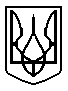 